Speed dating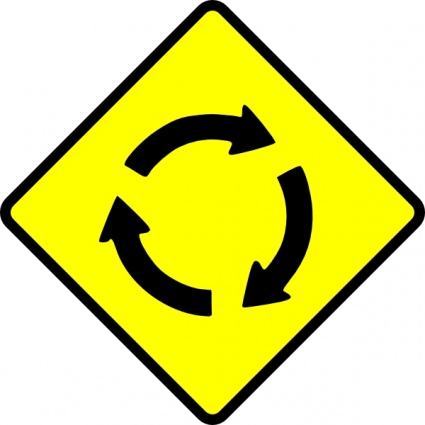 Ask name!Ask age!Ask address!Ask time and date!Introduce yourself!Introduce your family!What is your favourite…? Can you name 5... ?Describe a flag!Let’s talk about tonight’s plan! 